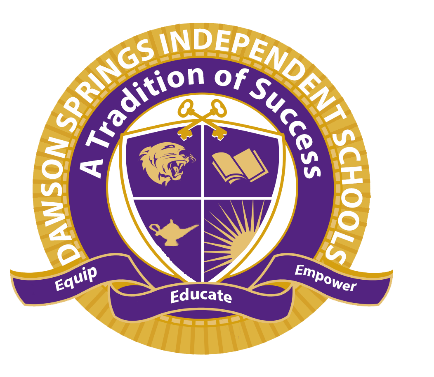 To:  Leonard WhalenFrom:  Kent WorkmanDate:  June 17, 2022RE:  Approval of Amended 2021-2022 School Calendar.Mr. Whalen, below is our final amended 2021-2022 school calendar.  This amended calendar reflects for the current school year.  2021-2022 Amended School Calendar DatesAugust 4,5,6 & 9        Professional Development (4 days as required)August 10		Opening day for staffAugust 11		First Day for Students	September 6		Holiday #1 Labor DaySeptember 8, 9 & 10	NTI days (COVID) 1, 2 and 3October 4-8 		Fall BreakNovember 24		Break dayNovember 25	Holiday #2 Thanksgiving November 26	Break dayDecember 13-Jan 14	HB397 Tornado Disaster Days (14 days)December 24	Holiday #3 Christmas January 3	Holiday #4 New Year’sJanuary 17	No School Martin Luther King Jr., Day (per KRS.158.070)January 18	Students return to schoolJanuary 27 & 28	NTI days (COVID) 4 & 5February 3 & 4	NTI days (Snow days) 6 & 7February 14		Break dayMarch 14		Break dayApril 4-8		Spring Break May 20		Students last day & graduation May 23		Closing day for staffRespectfully,Kent WorkmanDPP/Assistant Principal Jr/Sr High School